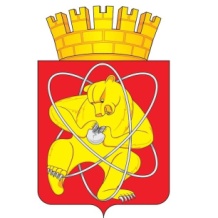 18.10. 2022                                                                                                                                                 № 482Иг. ЖелезногорскОб исключении объектов из Реестрабесхозяйного имущества	Руководствуясь Гражданским кодексом Российской Федерации, Федеральным законом от 06.10.2003 № 131-ФЗ «Об общих принципах организации местного самоуправления в Российской Федерации», Уставом ЗАТО Железногорск, решением Совета депутатов ЗАТО г. Железногорск            от 27.05.2010 № 4-12Р «Об утверждении Порядка принятия в муниципальную собственность бесхозяйного имущества, находящегося на территории ЗАТО Железногорск»,  на основании справки ООО «Кадастровый центр» от 13.10.2022 № 5861, ПОСТАНОВЛЯЮ:Исключить из Реестра бесхозяйного имущества объект недвижимого имущества -  сооружение – проезд «от ул. Ленина к ул. Школьная между  нежилым зданием по ул. Ленина, 42 и жилым домом ул. Ленина, д.44, жилыми домами по  ул. Школьная, д.55, ул. Школьная, д.57», местоположение:  Красноярский край, ЗАТО Железногорск, г. Железногорск, от ул. Ленина к ул. Школьная между нежилым зданием по ул. Ленина, 42 и жилым домом ул. Ленина, д.44, жилыми домами по  ул. Школьная, д.55, ул. Школьная, д.57.2. Комитету по управлению муниципальным имуществом Администрации ЗАТО г. Железногорск (О.В. Захарова) внести соответствующие изменения в Реестр бесхозяйного имущества.	3. Управлению внутреннего контроля Администрации ЗАТО г. Железногорск (В.Г. Винокурова) довести настоящее постановление до сведения населения через газету «Город и горожане».	4. Отделу общественных связей Администрации ЗАТО г. Железногорск    (И.С. Архипова) разместить настоящее постановление на официальном сайте городского округа  «Закрытое административно-территориальное образование Железногорск Красноярского края» в информационно-телекоммуникационной сети «Интернет».	5. Контроль над исполнением настоящего постановления оставляю за собой.	6. Настоящее постановление вступает в силу с момента его подписания.Глава ЗАТО г. Железногорск                     	                                    И.Г. Куксин